Фотомонтаж рекламной конструкции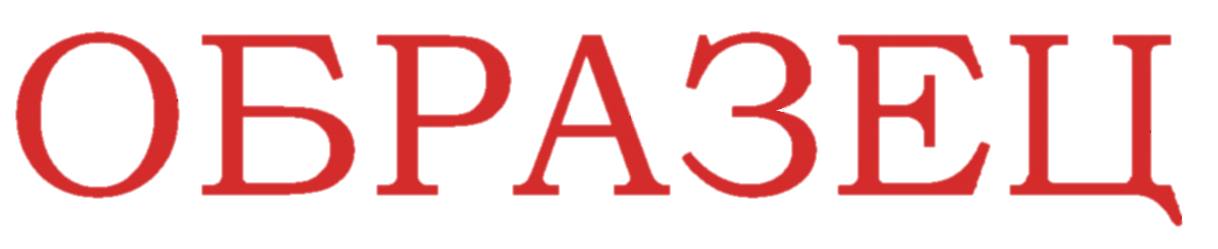 (трехгранная стела)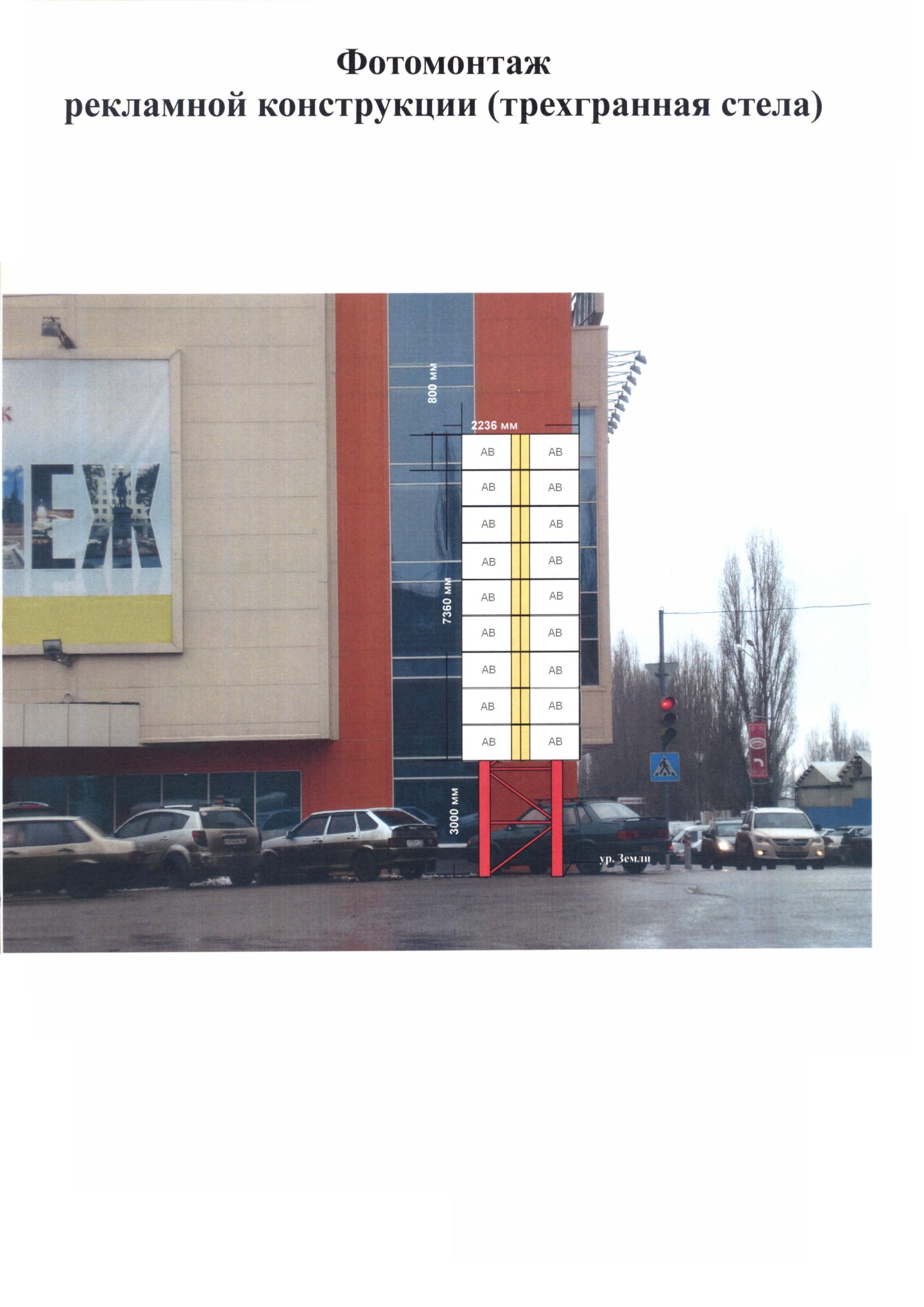 Должность___________                             М.П.                    Подпись_________/___ФИО___/Дата «___» __________ 20__ г.         